ATIVIDADES 7ª SEMANA – 05/04 A 09/04Aula de Língua Portuguesa As atividades de Língua Portuguesa podem serem realizadas nas folhas.Leia com atenção e realize as atividades.FÁBULAS	As fábulas são histórias contadas há muitos anos em várias partes do mundo. Fábula é um gênero do tipo narrativo muito popular e apreciado por pessoas de diferentes idades. Nascida da tradição oral. Surgiu no oriente. Elas servem para transmitir uma moral, isto é, um ensinamento ou um conselho. O próprio nome remete a histórias contadas e passadas de geração para geração.  Foi particularmente desenvolvida por um escravo chamado Esopo. O escritor francês La Fontaine inspirou-se em Esopo para escrever suas fábulas. Quem não se lembra de ter ouvido, em algum momento, histórias curtas com personagens que são animais? A cigarra e a formiga, O leão e o ratinho e A raposa e as uvas são exemplos de fábulas, narrativas que constroem um ensinamento, uma moral.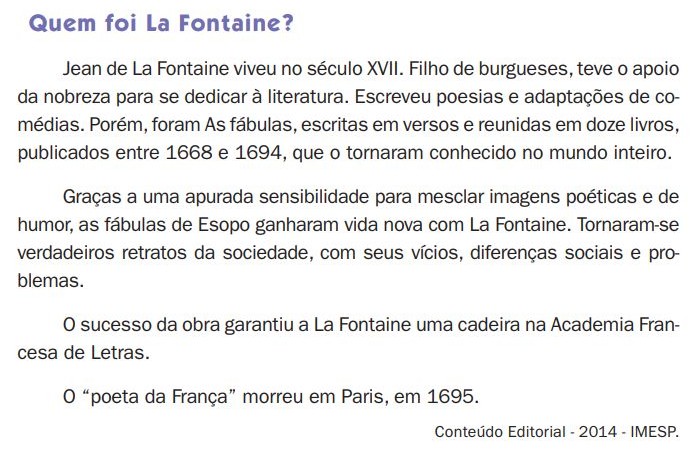 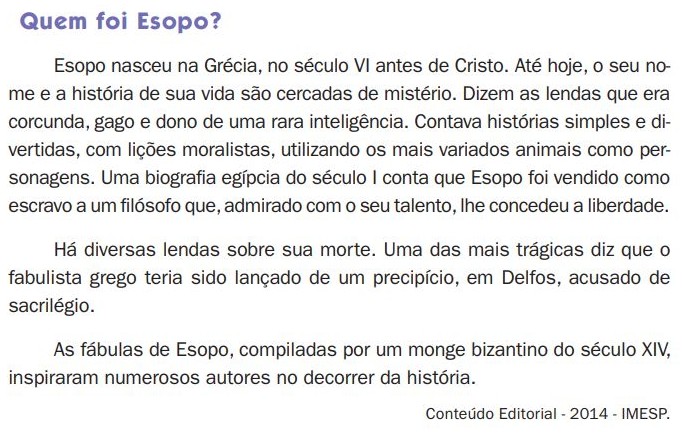 HORA DA ENTREVISTA – roda de conversa:Entreviste as pessoas que moram com você e faça as seguintes perguntas: Quais fábulas você conhece?R: ......................................................................................................................................................................................................................................................................................................................................Qual é a sua preferida?R: ................................................................................................................................................................Em que ocasião você ouviu ou leu essa história?      R: .................................................................................................................................................................      .....................................................................................................................................................................Leia as duas fábulas a seguir: A raposa e a cegonha e A cigarra e as formigas 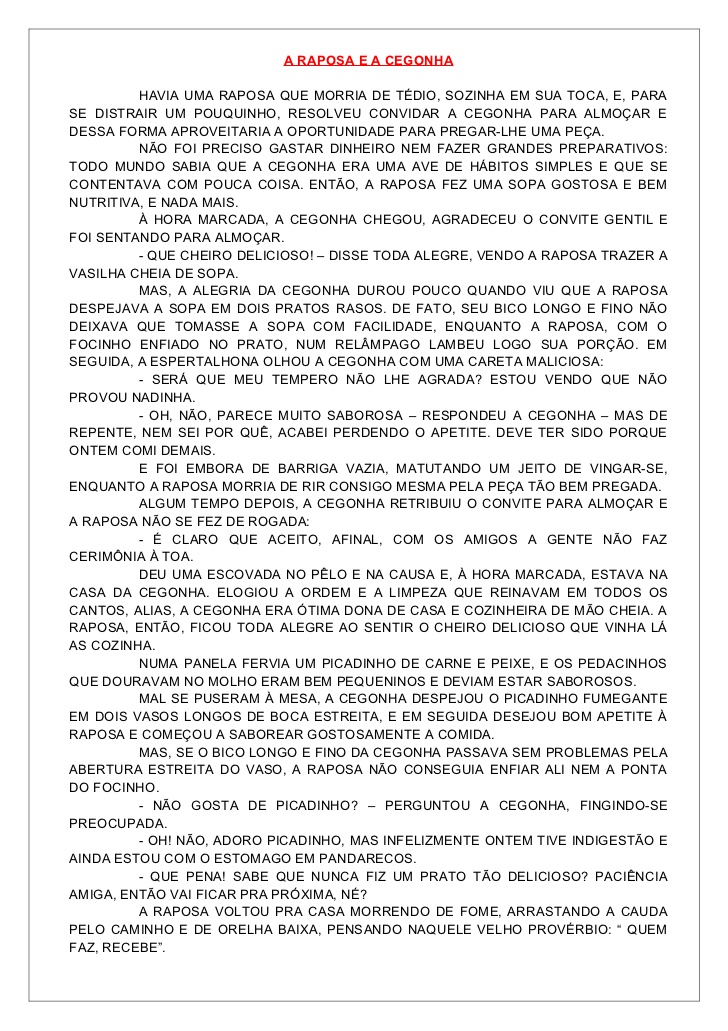 Moral: “Trate os outros tal como deseja ser tratado.”“FÁBULAS de Esopo”. São Paulo: Companhia das Letrinhas, 1994.No livro de Português na página 18, leia com atenção a Fábula: A cigarra e as formigas.ATIVIDADES:Agora que você já leu as duas fábulas, monte o quadro em seu caderno e responda, comparando semelhanças e diferenças entre elas.Marque a alternativa que apresenta a semelhança entre os dois textos:(   ) São textos informativos;(   ) Possuem dois personagens;(   ) Os personagens são humanos;(   ) Os personagens são animais;(   ) São texto fábulas;Para responder as questões, leia a fábula: A cigarra e as formigas:Quem é o autor do texto?R:  .....................................................................................................................................................................O que aconteceu com a cigarra quando o inverno chegou?R:  ............................................................................................................................................................................................................................................................................................................................................O que a cigarra poderia ter feito para que sua situação fosse diferente no inverno?R: ..................................................................................................................................................................................................................................................................................................................................................Qual foi a atitude da formiga em relação à cigarra?R: .......................................................................................................................................................................Você concorda com a atitude da formiga?  Se você fosse à formiga que atitude tomaria em relação ao pedido de ajuda da cigarra?R: ......................................................................................................................................................................Para responder as questões, leia a Fábula: A raposa e a cegonha.Quem é o autor do texto? E qual é o título do texto?R: ..............................................................................................................................................................................................................................................................................................................................................O que a raposa fez com a cegonha?R: ...........................................................................................................................................................................................................................................................................................................................................Em sua opinião qual foi o sentimento da cegonha ao sair da toca da raposa?R:  .........................................................................................................................................................................................................................................................................................................................................Qual é a moral da história? Qual a sua opinião sobre elas?R:  .......................................................................................................................................................................................................................................................................................................................................Em que situações do nosso cotidiano, você acha que essa moral da história pode ser utilizada?Moral: Trate os outros assim como deseja ser tratado.R: ......................................................................................................................................................................................................................................................................................................................................Resolva no livro de Português as atividades 1, 2 e 3 da página 19 e 4, 5, 6, 7 e 8 da página 20.Aula de História e GeografiaCopie o texto a seguir no caderno de História e Geografia.Diversidade Cultural em nosso MunicípioA região oeste catarinense foi uma das últimas áreas a receber os imigrantes. Os caboclos que até então compunham a população do oeste, a maioria pobres, apossavam-se das terras e iam desbravando os sertões.Somente por volta de 1916, quando cessou a Guerra do Contestado, é que iniciou a colonização com a vinda de um contingente populacional composto principalmente por imigrantes italianos, alemãos e em menor escala, de poloneses, oriundos das antigas colônias do estado do Rio Grande Do Sul.Essa população miscigenou-se entre si, e com a diversidade de pessoas que vieram para a construção da estrada de ferro (trilhos do trem), os quais não voltaram para o lugar de origem por não receberem os salários a que tinham direito.Este cruzamento foi o responsável pela mistura de origens, culturas e costumes, caracterizando a população deste município.ATIVIDADE 1 – Recorte imagens de revistas para montar em folha sulfite (A4) a diversidade cultural no nosso município. (Entregue essa atividade juntamente com o caderno para ser corrigida).A atividade a seguir você deverá fazê-la no caderno de História e Geografia. (Copie o enunciado, recorte a imagem, cole e construa o texto.ATIVIDADE 2 – Observe a imagem e construa um texto sobre o que você entende sobre Diversidade Cultural. Não esqueça do título, parágrafos e os sinais de pontuação.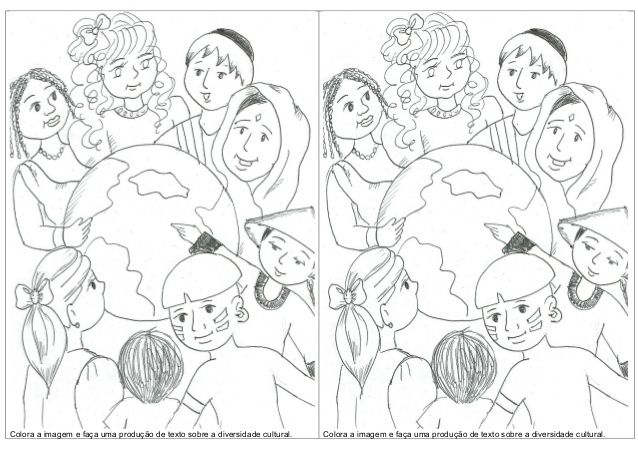 Aula de MatemáticaAs atividades de Matemática podem serem realizadas nas folhas.Classes das unidades simples.A 1ª classe de um número chama-se classes das unidades simples.No numeral 745 tem 3 algarismos, tem 3 ordens e uma classe.Classes de MilharNo numeral 1.000, tem 4 algarismos, 4 ordens e 2 classes.1-Renata escreveu 10 algarismos indo- arábico em fichas. Sorteou 4 e formou o número 9572.Responda: a)  Quantas ordens o número tem?R: ..........................................................................................................................................................b)  Qual é a ordem de maior valor?R: ..........................................................................................................................................................c)  Qual é o valor relativo do algarismo 9?R: .......................................................................................................................................................... d) Qual é o menor número que se pode escrever usando as fichas sorteadas? E o maior?R: .........................................................................................................................................................2- Escreva os números de 1.000 até 1.150................................................................................................................................................................................................................................................................................................................................................................................................................................................................................................................................................................................................................................................................................................................................................................................................................................................................................................................................................................................................................................................................................................................................................................................................................................................................................................................................................................................................................................................................................................................................................................................................................................................................................................................................................................................................................................................................................................................................................................................................................................................................................................................................................................3-Observe:           100+100+100+100+100+100+100+100+100+100 = 1.000            1.000 = um milhar          1.000 unidades =100 dezenas = 10 centenas.4- Observe o quadro posicional e resolva as atividades:a) Qual o numeral que está representado no quadro posicional?R: ....................................................................................................................................................................................................................................................................................................................................................b) Qual o número de ordens?R: .......................................................................................................................................................................c) Quantas classes?R: .......................................................................................................................................................................d) Seu antecessor e seu sucessor?R: .......................................................................................................................................................................e) Valor relativo do algarismo da Unidade de Milhar (UM)? Tem quantas centenas? E quantas unidades?R: .......................................................................................................................................................................5- Decomponha os números conforme o exemplo:a) 1735 =  1000 + 700 + 30 + 5b) 2.756 = .........................................................................................................c) 3.952 = .........................................................................................................d) 4.875 = ..........................................................................................................e) 5.561 = .........................................................................................................f) 6.723 = ..........................................................................................................6- De o antecessor e o sucessor dos números:_________9.000_________________520___________________3.274__________________1.000__________________240____________________636____________________2.506___________________1.952__________Valor Absoluto e Valor Relativo Valor Absoluto: é o valor próprio do algarismo independente da sua posição no número.Exemplo: o valor absoluto do 5, no número 584 é 5.Valor Relativo: é o valor do algarismo de acordo com as  posições que ocupa no número.Exemplo: o valor relativo do 5, no número 584 é 500.1- Copie os algarismos e dê o valor relativo de cada algarismo destacado:a) 2 3 6                         .............................................................................                        .............................................................................                        .............................................................................b)  4 9 5                         ..........................................................................                                       ..........................................................................                                     ............................................................................c)  1 7  6                           ..........................................................................                                      ........................................................................                                     ............................................................................d)  7 8 2                          ..........................................................................                                      ........................................................................                                     ............................................................................                     e)  3 2 3 4                                               ..........................................................................                                               ..........................................................................                                               ..........................................................................                                               ..........................................................................                    f)  5 6  7  8                                               ..........................................................................                                               ..........................................................................                                               ..........................................................................                                               ..........................................................................2) Copie os números e dê os valor absoluto (VA), e o valor relativo (VR) dos algarismos destacados: a)598   =   VA = 5                                             VA = 9                   VR = 500                                        VR = 90b) 897..............................................................................................................................................................................................................................................................................................................................................c) 321.............................................................................................................................................................................................................................................................................................................................................d)614...............................................................................................................................................................................................................................................................................................................................................e) 3785 ..........................................................................................................................................................................................................................................................................................................................................f) 5432.............................................................................................................................................................................................................................................................................................................................................PROVA REAL Você sabia que, quando estamos resolvendo uma continha de adição, subtração, multiplicação oudivisão, nós mesmos podemos descobrir se a conta está certa ou não? Isso mesmo, você pode corrigir suas continhas sozinho!As operações matemáticas que realizamos possuem uma característica muito importante, cada uma delas possui uma operação inversa. É como se pudéssemos resolver a continha de trás para frente. Essas operações inversas são chamadas de prova real. Que tal conhecer algumas delas?1°) Prova real da AdiçãoA operação inversa da adição é a subtração, logo a prova real da adição é a subtração. Pela soma de duas parcelas quaisquer, obtemos um resultado, e para conseguir a prova real, é necessário subtrair uma das parcelas do resultado da adição e obter a outra parcela como resultado. Vamos ver um exemplo:
Através da subtração, podemos conferir se qualquer adição está correta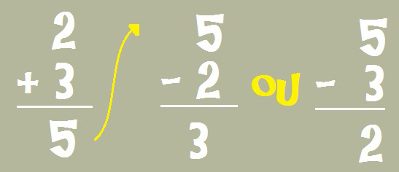 2°) Prova real da SubtraçãoSe a subtração é a operação inversa da adição, logo a adição é a inversa da subtração. Para chegar à prova real da subtração, é necessário somar a segunda parcela com o resultado da subtração e obter a primeira parcela da subtração como resultado. Veja mais exemplos: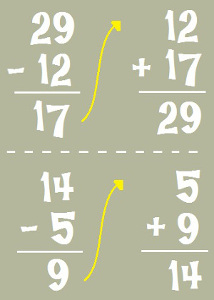 3) Arme, efetue e tire a prova real:BOA SEMANA!!!OBSERVAÇÃO: OS CADERNOS DEVERÃO SER ENTREGUES NA ESCOLA NA SEGUNDA-FEIRA DIA 12/04 PARA CORREÇÃO DAS ATIVIDADES._______________________________________________________________________________________sEscola Municipal de Educação Básica Augustinho Marcon.Catanduvas, 05 a 09 de abril de 2021.Diretora: Tatiana Bittencourt Menegat. Assessora Técnica Pedagógica: Maristela Apª. Borella Baraúna.Assessora Técnica Administrativa: Margarete Petter Dutra.Professora: Angela Marilha Garcia Miotto.Aluno (a):____________________________________________4º Ano “1” e “2”DIFERENÇAS E SEMELHANÇASTEXTO 1TEXTO 2Personagem da históriaCaracterísticas dos personagensO que acontece na fábula O que foi entendido da moralForma como a história é contadaEm que lugar da fábula a moral apareceUNIDADE SIMPLESCENTENADEZENAUNIDADE745MILHARUNIDADE SIMPLESCENTENADEZENAUNIDADECENTENADEZENAUNIDADE10004ª ordem3ª  ordem2ª ordem1ª ordemUnidade de milhar / UMCentena  / CDezena  / DUnidade  / U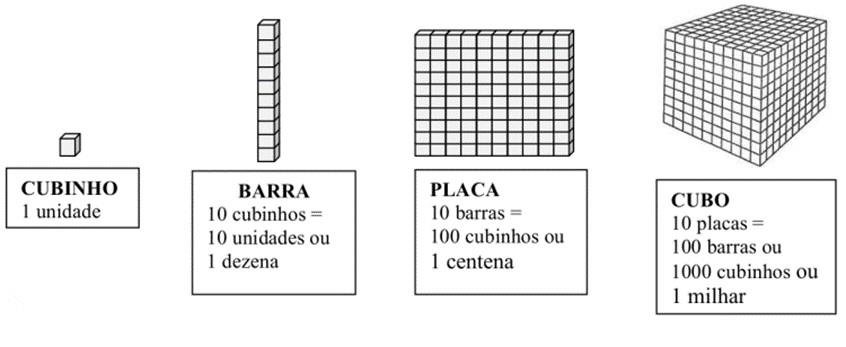 a) 325+278b) 595+583   c) 124+256   d) 1.398+2.096e) 1.952 + 120 f) 2.456+1.345